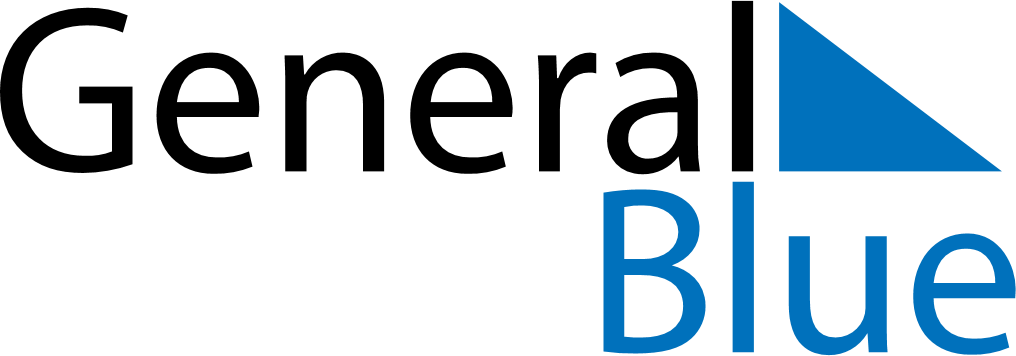 June 2024June 2024June 2024June 2024June 2024June 2024June 2024New Iberia, Louisiana, United StatesNew Iberia, Louisiana, United StatesNew Iberia, Louisiana, United StatesNew Iberia, Louisiana, United StatesNew Iberia, Louisiana, United StatesNew Iberia, Louisiana, United StatesNew Iberia, Louisiana, United StatesSundayMondayMondayTuesdayWednesdayThursdayFridaySaturday1Sunrise: 6:06 AMSunset: 8:03 PMDaylight: 13 hours and 57 minutes.23345678Sunrise: 6:06 AMSunset: 8:04 PMDaylight: 13 hours and 57 minutes.Sunrise: 6:06 AMSunset: 8:04 PMDaylight: 13 hours and 58 minutes.Sunrise: 6:06 AMSunset: 8:04 PMDaylight: 13 hours and 58 minutes.Sunrise: 6:06 AMSunset: 8:05 PMDaylight: 13 hours and 59 minutes.Sunrise: 6:05 AMSunset: 8:05 PMDaylight: 13 hours and 59 minutes.Sunrise: 6:05 AMSunset: 8:06 PMDaylight: 14 hours and 0 minutes.Sunrise: 6:05 AMSunset: 8:06 PMDaylight: 14 hours and 0 minutes.Sunrise: 6:05 AMSunset: 8:07 PMDaylight: 14 hours and 1 minute.910101112131415Sunrise: 6:05 AMSunset: 8:07 PMDaylight: 14 hours and 1 minute.Sunrise: 6:05 AMSunset: 8:07 PMDaylight: 14 hours and 2 minutes.Sunrise: 6:05 AMSunset: 8:07 PMDaylight: 14 hours and 2 minutes.Sunrise: 6:05 AMSunset: 8:08 PMDaylight: 14 hours and 2 minutes.Sunrise: 6:05 AMSunset: 8:08 PMDaylight: 14 hours and 3 minutes.Sunrise: 6:05 AMSunset: 8:09 PMDaylight: 14 hours and 3 minutes.Sunrise: 6:05 AMSunset: 8:09 PMDaylight: 14 hours and 3 minutes.Sunrise: 6:05 AMSunset: 8:09 PMDaylight: 14 hours and 3 minutes.1617171819202122Sunrise: 6:05 AMSunset: 8:10 PMDaylight: 14 hours and 4 minutes.Sunrise: 6:06 AMSunset: 8:10 PMDaylight: 14 hours and 4 minutes.Sunrise: 6:06 AMSunset: 8:10 PMDaylight: 14 hours and 4 minutes.Sunrise: 6:06 AMSunset: 8:10 PMDaylight: 14 hours and 4 minutes.Sunrise: 6:06 AMSunset: 8:10 PMDaylight: 14 hours and 4 minutes.Sunrise: 6:06 AMSunset: 8:11 PMDaylight: 14 hours and 4 minutes.Sunrise: 6:06 AMSunset: 8:11 PMDaylight: 14 hours and 4 minutes.Sunrise: 6:06 AMSunset: 8:11 PMDaylight: 14 hours and 4 minutes.2324242526272829Sunrise: 6:07 AMSunset: 8:11 PMDaylight: 14 hours and 4 minutes.Sunrise: 6:07 AMSunset: 8:11 PMDaylight: 14 hours and 4 minutes.Sunrise: 6:07 AMSunset: 8:11 PMDaylight: 14 hours and 4 minutes.Sunrise: 6:07 AMSunset: 8:12 PMDaylight: 14 hours and 4 minutes.Sunrise: 6:08 AMSunset: 8:12 PMDaylight: 14 hours and 4 minutes.Sunrise: 6:08 AMSunset: 8:12 PMDaylight: 14 hours and 3 minutes.Sunrise: 6:08 AMSunset: 8:12 PMDaylight: 14 hours and 3 minutes.Sunrise: 6:09 AMSunset: 8:12 PMDaylight: 14 hours and 3 minutes.30Sunrise: 6:09 AMSunset: 8:12 PMDaylight: 14 hours and 3 minutes.